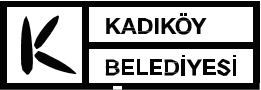 T.CKADIKÖY BELEDİYE MECLİSİKARARITOPLANTI DÖNEMİ			   : 4TOPLANTI GÜNÜ				   : 12.10.2017 (EKİM 2017)BİRLEŞİM					   : 9OTURUM					   : 1KARAR NO					   : 2017/145GÖRÜŞÜLEN GÜNDEM   MADDESİ   1 .  : Strateji Geliştirme Müdürlüğünün, 27.09.2017 gün ve 92450452-602.08.04-E:54652 sayılı, Kadıköy Belediyesi 2018 Yılı Performans Programı Tasarısı ile ilgili teklifi.KOMİSYON  İNCELEMESİ   :  Kadıköy Belediye Meclisinin Ekim 2017 toplantılarının 02.10.2017 tarihli 1. Birleşiminin, 1. Oturumunda komisyonumuza  havale edilen, Strateji Geliştirme Müdürlüğünün, 27.09.2017 gün ve 92450452-602.08.04-E:54652 sayılı yazısında;BAŞKANLIK MAKAMINA“5018 sayılı Kamu Mali Yönetimi ve Kontrol Kanununun 9. maddesi ile 5393 Sayılı Belediye Kanununun 41. maddesi doğrultusunda hazırlanan "Kadıköy Belediyesi 2018 Yılı Performans Programı Tasarısı" Belediye Encümeni tarafından 14/09/2017 tarih ve 71/1 sayılı kararı ile uygun görülerek karara bağlanmıştır.Buna göre söz konusu Kadıköy Belediyesi 2018 Yılı Performans Programı Tasarısı karara bağlanmak üzere Belediye Meclisine havalesini arz ederim.” denilmektedir.KOMİSYON  GÖRÜŞÜ 	    : Strateji Geliştirme Müdürlüğünün, Kadıköy Belediyesi  2018 Yılı Performans Programı Tasarısı teklifinin görüşülmesi için toplanıldı.	5393 Sayılı Belediye Kanunu, 5216 sayılı Büyükşehir Belediyesi Kanunu, 5018 Sayılı Kamu Mali Yönetimi ve Kontrol Kanunu uyarınca; hazırlanan 2018 Yılı Performans Programı uygun bulunmuş ve bu şekli ile Meclise sevki uygun bulunmuştur. Yüce Meclise arz olunur, şeklinde hazırlanan Plan ve Bütçe Komisyonunun 11.10.2017 gün ve 2017/2 sayılı raporu, Kadıköy Belediye Meclisinin Ekim 2017 toplantısının 12.10.2017 tarihli 9. Birleşiminin 1. Oturumunda görüşülerek komisyondan geldiği şekilde oyçokluğu ile (işaretle oylama) kabulüne karar verildi. Katip	      		       	Katip	Damla TOPRAK		Aydoğan DÜLGER		GÖRÜLDÜ.../10/2017Aykurt NUHOĞLUBelediye Başkanı